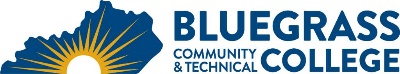 Program Coordinator: Mike Binzer	E-mail: mike.binzer@kctcs.edu		Phone: 859-246-6518Program Website Student Name:		Student ID: Students must meet college readiness benchmarks as identified by the Council on Postsecondary Education or remedy the identified skill deficiencies. Graduation Requirements:Advisor Name__________________________________	Advisor Contact________________________________First SemesterCredit HoursTermGradePrerequisitesNotesMAT 116 Technical Mathematics or higher-level Quantitative Reasoning course3 ELT 110 Circuits I* OR IMT 110 Industrial Maintenance Electrical Principles AND IMT 111 Industrial Maintenance Electrical Principles Lab 5Technical Elective5ELT 114 recommendedTotal Semester Credit Hours13Second SemesterCr. Hrs.TermGradePrerequisitesNotesEET 270 Electrical Motor Controls I and EET 271 Electrical Motor Controls I Lab4IMT 110 or ELT 110 or Consent of Instructor(IMT 150 Maintaining Industrial Equipment I ANDIMT 151 Maintaining Industrial Equip I Lab) OR(FPX 100 Fluid Power and FPX 101 Fluid Power Lab)5See note below.Digital Literacy0 – 3 BRX 120 Basic Blueprint Reading OR BRX 110 Basic Blueprint Reading for Machinist2 – 3Total Semester Credit Hours11 – 15 Third SemesterCr. Hrs.TermTermGradeGradePrerequisitesPrerequisitesNotesNotesWritten Communication OR Oral Communication OR Heritage/Humanities course33EET 276 Programmable Logic Controllers and EET 277 Programmable Logic Controllers Lab44EET 270 & 271 or Consent of InstructorEET 270 & 271 or Consent of InstructorTechnical Elective 4 4 EET 272/273 recommendedEET 272/273 recommendedTechnical Elective33Total Semester Credit Hours14 Fourth SemesterCr. Hrs.Cr. Hrs.TermTermGradeGradePrerequisitesPrerequisitesNotesNotesIMT 100 Welding for Maintenance and IMT 101 Welding for Maintenance Lab5IMT 289 Capstone1(FPX 100 Fluid Power AND FPX 100 Fluid Power Lab) OR (IMT 150 Maintaining Industrial Equipment I AND IMT 151 Maintaining Industrial Equip I Lab) 5See note below.See note below.Total Semester Credit Hours1212Total Diploma Credit Hours50 – 54 50 – 54 25% or more of Total Diploma Credit Hours must be earned at BCTCCumulative GPA must be 2.0 or higherRecommended Technical Electives ListRecommended Technical Electives ListRecommended Technical Electives ListCourseCr. Hrs.PrerequisitesCMM 110 Fundamentals of Machine Tools – A 3CMM 112 Fundamentals of Machine Tool – B 3CMM 114 Fundamentals of Machine Tools 6CMM 132 CAD / CAM / CNC3EET 272 Electrical Motor Controls II3EET 270, Coreq:  EET 273EET 273 Electrical Motor Controls II Lab2EET 270, Coreq:  EET 272EET 276 Programmable Logic Controllers2ELT 110, EET 270 and EET 272, Coreq:  EET 277EET 277 Programmable Logic Controllers Lab2ELT 110, EET 271 and EET 273, Coreq:  EET 276ELT 114 Circuits II5ELT 110IMT 200 Industrial Robotics and Robotic Maintenance4Instructor ConsentIET 1301 Safety Culture1IET 1302 5S1IET 1303 Total Production Management1IET 1304 Problem Solving1IET 1305 Maintenance Reliability1Any IMT, EET, or ELT course approved by Industrial Maintenance Program Coordinator1 – 12Additional Information* Students must complete MAT 065 or 075 or demonstrate an equivalent placement level before enrolling in an ELT class.Students must earn a grade of C or better in all technical courses and a cumulative 2.0 GPA to continue in the Industrial Maintenance Technology program.Courses listed in 3rd and 4th semester can be taken in any order as available.  It is recommended that some Technical Electives be taken in the summer to ease load and schedule during the Fall and Spring semesters.The following alternatives may be taken for program classes:BRX 120 = BRX 110, BRX112, ELT102, CAD100FPX100/101 = ELT265IMT 110/111 = ELT 110, EET119EET270/271 =  IMT220/221, ELT244, IMT 120/121, EET264/265IMT100/101 =  WLD120/121, WLD140/141, WLD152EET276/277 =  IMT280/281, IET203, ELT 250